Qu’est-ce qui ne va pas ?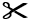 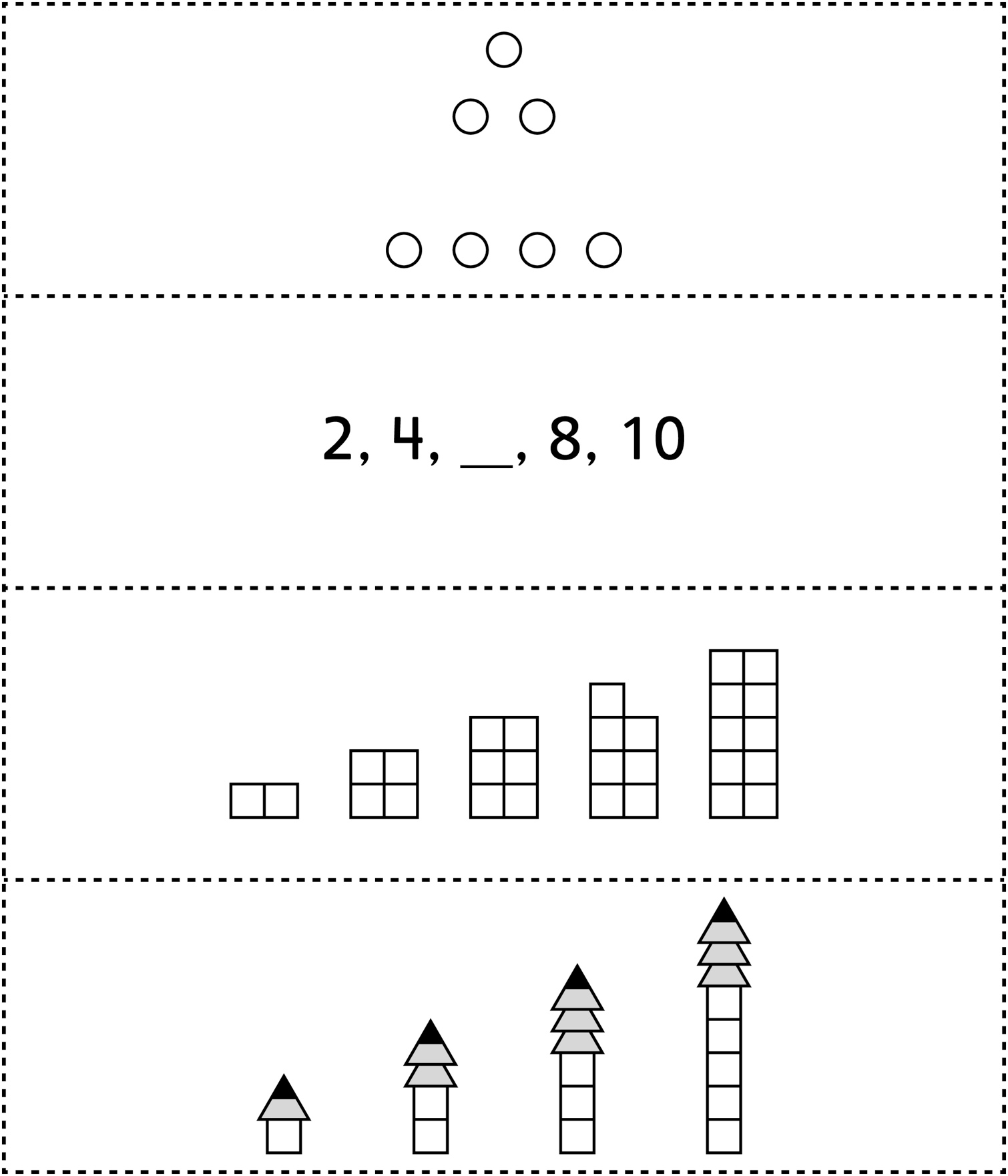 